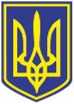 УКРАЇНАЧОРНОМОРСЬКИЙ МІСЬКИЙ ГОЛОВАР О З П О Р Я Д Ж Е Н Н Я     18.07.2023                                                               176Про створення комісії з питань обстеження та функціонування приміщень, пристосованих під найпростіші укриття, які розташовані на території Чорноморської міської територіальної громади Одеського району Одеської областіУ зв’язку з кадровими змінами у виконавчих органах Чорноморської міської ради Одеського району Одеської області та з метою збереження життя, здоров’я мешканців громади та визначення приміщень, придатних до використання під найпростіші укриття, які перебувають на балансах підприємств, установ та організацій, що підпорядковуються Чорноморській міській раді Одеського району Одеської області, на виконання пункту 7 постанови Кабінету Міністрів України від 10.03.2017 № 138 «Про затвердження Порядку створення, утримання фонду захисних споруд цивільного захисту та ведення його обліку», керуючись статтею 42 Закону України «Про місцеве самоврядування в Україні»:Створити комісію з питань обстеження та функціонування приміщень, пристосованих під найпростіші укриття, які розташовані на території Чорноморської міської територіальної громади Одеського району Одеської області у складі:Визнати такими, що втратило чинність, розпорядження  Чорноморського міського голови від 26.04.2023 № 100.Контроль за виконанням цього розпорядження покласти на заступника міського голови Руслана Саїнчука.Міський голова                                                                                        Василь ГУЛЯЄВГолова:Заступник Чорноморського міського головиРуслан САЇНЧУКЧлени комісії:Начальник відділу з питань взаємодії з правоохоронними органами, органами ДСНС, оборонної роботи виконавчого комітету Чорноморської міської ради Одеського районуОдеської областіМикола МАЛИЙГоловний спеціаліст відділу з питань взаємодії з правоохоронними органами, органами ДСНС, оборонної роботи виконавчого комітету Чорноморської міської ради Одеського району Одеської області Лілія БІЛАГоловний спеціаліст відділу з питань взаємодії з правоохоронними органами, органами ДСНС, оборонної роботи виконавчого комітету Чорноморської міської ради Одеського району Одеської області Олександр АМБАРНІКОВНачальник юридичного відділу управління державної реєстрації прав та правового забезпечення виконавчого комітету Чорноморської міської ради Одеського району Одеської областіВячеслав ОХОТНІКОВНачальник відділу комунального господарства та благоустрою Чорноморської міської ради Одеського району Одеської областіОксана КІЛАРЗаступник начальника управління - начальник відділу організаційно-правової та кадрової роботи управління освіти Чорноморської міської ради  Одеського району Одеської області      Андрій КОВАЛЬОВЗаступник директора комунальної установи «Муніципальна варта» Чорноморської міської ради Одеського району Одеської областіДмитро СОЛОВЙОВНачальник комунального підприємства «Міське управління житлово-комунального господарства» Чорноморської міської ради Одеського району Одеської  областіСергій АЛЬТФахівець з цивільного захисту комунального підприємства «Міське управління житлово-комунального господарства» Чорноморської міської ради Одеського району Одеської  областіСергій КАРАНФІЛОВГенеральний директор комунального некомерційного підприємства «Чорноморська лікарня» Чорноморської міської ради Одеського району Одеської області Сергій СОЛТИКПровідний спеціаліст Одеського районного управління ДСНС ГУ ДСНС України в Одеській області (за згодою)Вадим БАЦАНачальник сектору превенції відділу поліції №1 Одеського районного управління поліції №2 (за згодою) Дмитро ЄВТУШЕВСЬКИЙ